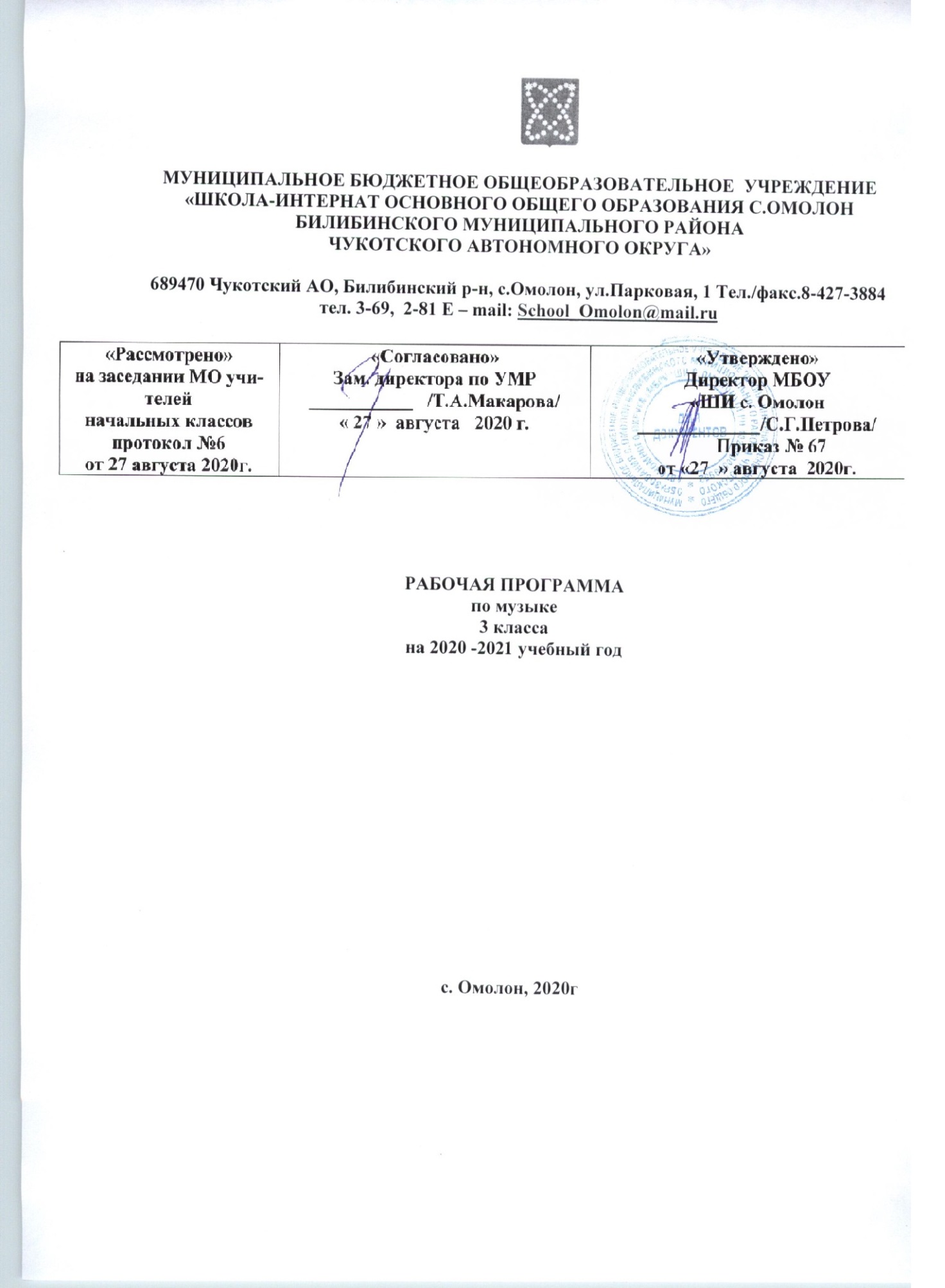 ВВЕДЕНИЕ	Настоящая рабочая программа разработана в соответствии:    - с Уставом МБОУ «ШИ с.Омолон»- с ООП НОО МБОУ «ШИ с. Омолон»- с учебным планом основного общего образования МБОУ «ШИ с. Омолон» 	Рабочая программа ориентирована на работу по учебно-методическому комплекту:1. Рабочие программы Г. П. Сергеева, Е. Д. Критская, Т. С. Шмагина «Музыка» 1-4 классы издательство Москва «Просвещение» 2013 год2. Учебник «Музыка» Г. П. Сергеева, Е. Д. Критская, Т. С. Шмагина 2 класс Издательство Москва «Просвещение» 2013 год3. Рабочая тетрадь  «Музыка» 2 класс изд. Просвещение Москва 2013 год	Цель: формирование музыкальной культуры как неотъемлемой части духовной культуры школьников          Изучение музыки  в 3  классе начальной школы направлено на  формирование музыкальной культуры как неотъемлемой части духовной культуры школьников.  Введение детей в многообразный мир музыки через знакомство с музыкальными произведениями, доступными их восприятию и способствует решению следующих целей и задач:формирование основ музыкальной культуры через эмоциональное, активное восприятие музыки;воспитание эмоционально-ценностного отношения к искусству, художественного вкуса, нравственных и эстетических чувств: любви к  Родине, гордости за великие достижения отечественного и мирового музыкального искусства, уважения к истории, духовным традициям России, музыкальной культуре разных народов;развитие восприятия музыки, интереса к музыке и музыкальной деятельности, образного и ассоциативного мышления и воображения, музыкальной памяти и слуха, певческого голоса, творческих способностей в различных видах музыкальной деятельности; обогащение знаний о музыкальном искусстве; овладение практическими умениями и навыками в учебно-творческой деятельности (пение, слушание музыки, игра на элементарных музыкальных инструментах, музыкально-пластических движений и импровизация).Рабочая  программа  рассчитана  на  34 ч  (1  ч  в  неделю,  34  учебных недель).ПЛАНИРУЕМЫЕ  РЕЗУЛЬТАТЫ	Предметные результаты. 	Обучающийся научится:воспринимать и понимать музыку разного эмоционально-образного содержания, разных жанров, включая фрагменты опер. Балетов, кантат, симфоний;различать русскую музыку и музыку других народов; сопоставлять произведения профессиональной и народной музыки;понимать нравственный смысл сказочных образов в опере и балете, героических образов в русских народных песнях и в музыке крупных жанров: опере и кантате;эмоционально выражать свое отношение к музыкальным произведениям;ориентироваться в жанрах и основных особенностях музыкального фольклора;понимать возможности музыки, передавать чувства и мысли человека;передавать в музыкально -художественной деятельности художественно-образное содержание и основные особенности сочинений разных композиторов и народного творчества.	Обучающийся  получит возможность научиться:соотносить исполнение музыки с собственным жизненными впечатлениями и осуществлять свой исполнительский замысел, предлагая исполнительский план песни и т.д.осуществлять (в рамках решения проектных задач) поиск необходимой информации, в т. ч. ИКТ;владеть первоначальными навыками самоорганизации и самооценки культурного досуга.Основные закономерности музыкального искусстваслушать музыкальное произведение, выделять в нем выразительные и изобразительные интонации, различать произведения разных жанров;наблюдать за развитием музыкальных образов, тем, интонаций, воспринимать различие в формах построения музыки;участвовать в коллективном воплощении музыкальных образов, выражая свое мнение в общении со сверстниками;узнавать черты музыкальной речи отдельных композиторов; применять полученные знания в исполнительской деятельности;узнавать народные мелодии в творчестве композиторов; звучание музыкальных инструментов и певческих голосов. 	Обучающийся получит возможность научиться:проявлять творческую инициативу в реализации собственных замыслов в процессе пения, игры на детских элементарных музыкальных инструментах под музыку;импровизировать мелодии на отдельные фразы  и законченные фрагменты стихотворного текста в характере песни, танца и марша;пользоваться записью, принятой в относительной и абсолютной сольминизации;находить  в музыкальном тексте особенности формы, изложения;различать звучание музыкальных инструментов(включая тембр арфы, виолончели, челесты).	Обучающийся получит возможность овладеть:-представлениями о композиторском (М.И. Глинка,  П.И. Чайковский,  А.П. Бородин. Н.А. Римский-Корсаков, Ф. -Й Гайдн, И. -С. Бах , В.-А Моцарт, Э.Григ, Г.В. Свиридов, С.С. Прокофьев, Р.К. Щедрин и др. ) исполнительском творчестве;-музыкальными  понятиям: мажорная и минорная гаммы, фермата, паузы различных длительностей, диез, бемоль, ария, канон и др.Музыкальная картина мираОбучающийся научится:выразительно исполнять попевки и песни с соблюдением основных правил пения петь темы из отдельных прослушиваемых музыкальных произведений; исполнять песни в одноголосном и двухголосном изложении;различать мелодию и аккомпанемент, передавать различный ритмический рисунок в исполнении доступных произведений;сопоставлять музыкальные образы в звучании разных музыкальных инструментов;различать язык музыки разных стран мира.Обучающийся получит возможность научиться:сравнивать звучание одного и того же произведения в разном исполнении;узнавать пройденные музыкальные произведения и их авторов;приводить примеры известных музыкальных жанров, форм;собирать музыкальные коллекции, принимать участие в проведении культурных мероприятий в классе, представлять результаты проектной деятельности. Личностные универсальные учебные действияУ обучающегося будут сформированы:эмоциональная отзывчивость на музыкальные произведения различного образного содержания;позиция слушателя и исполнителя музыкальных произведений, первоначальные навыки оценки и самооценки музыкально-творческой деятельности;образ Родины, представление о ее богатой истории, героях – защитниках, о культурном наследии России;устойчивое положительное отношение к урокам музыки; интерес к музыкальным занятиям во внеурочной деятельности, понимание значения музыки в собственной жизни;основа для развития чувства прекрасного через знакомство с доступными музыкальными произведениями разных эпох, жанров, стилей; эмпатия как понимание чувств  других людей и сопереживание им;представление о музыке и музыкальных занятиях как факторе, позитивно влияющем на здоровье, первоначальные представления о досуге.Обучающийся получит возможность для формирования:познавательного интереса к музыкальным занятиям, позиции активного слушателя и исполнителя музыкальных произведений;нравственных чувств (любовь к Родине, интерес к музыкальной культуре других народов);нравственно-эстетических чувств, понимания  и сочувствия к переживаниям персонажей музыкальных произведений;понимания связи между нравственным содержанием музыкального произведения и эстетическими идеалами композитора;представления о музыкальных занятиях как способе эмоциональной разгрузки..Регулятивные универсальные учебные действияОбучающийся научится:принимать и сохранять учебную, в т. ч. музыкально-исполнительскую задачу, понимать смысл инструкции учителя и вносить в нее коррективы;планировать свои действия в соответствии с учебными задачами, различая способ и результат собственных действий;выполнять действия (в устной форме) опоре на заданный учителем или сверстниками ориентир; эмоционально откликаться на музыкальную характеристику образов героев музыкальных произведений разных жанров;осуществлять контроль и самооценку своего участия в разных видах музыкальной деятельности.Обучающийся получит возможность научиться:понимать смысл предложенных в учебнике заданий, в т. ч. проектных и творческих;выполнять действия (в устной письменной форме и во внутреннем плане) в опоре на заданный в учебнике ориентир;воспринимать мнение о музыкальном произведении сверстников и взрослых.Познавательные универсальные учебные действияОбучающийся научится:осуществлять поиск нужной информации в словарике и из дополнительных источников, расширять свои представления о музыке и музыкантах;самостоятельно работать с дополнительными текстами и заданиями в рабочей тетради;передавать свои впечатления о воспринимаемых музыкальных произведениях;использовать примеры музыкальной записи при обсуждении особенностей музыки;выбирать способы решения исполнительской задачи;соотносить иллюстративный материал и основное содержание музыкального сочинения;соотносить содержание рисунков и схематических изображений с музыкальными впечатлениями;исполнять попевки,  ориентируясь на запись ручным  знаками и нотный текст.Обучающийся получит возможность научиться:осуществлять поиск нужной информации в словарике и дополнительных источниках, включая контролируемое пространство Интернета;соотносить различные произведения по настроению и форме;строить свои рассуждения о воспринимаемых свойствах музыки;пользоваться записью, принятой в относительной и абсолютной сольминации;проводить сравнение, сериацию и классификацию изученных объектов по заданным критериям; обобщать учебный материал;устанавливать аналогии;сравнивать средства художественной  выразительности в музыке и других видах искусства (литература, живопись);представлять информацию в виде сообщения (презентация проектов).Коммуникативные универсальные учебные действияОбучающийся научится:выражать свое мнение о музыке в процессе слушания и исполнения, используя разные речевые средства( монолог, диалог, письменно);выразительно исполнят музыкальные произведения, принимать активное участие в различных видах музыкальной деятельности;понимать содержание вопросов и воспроизводить несложные вопросы о музыке;проявлять инициативу, участвуя в исполнении музыки;контролировать свои действия в коллективной работе и понимать важность их правильного выполнения;понимать необходимость координации совместных действий при выполнении учебных и творческих задач;понимать важность сотрудничества со сверстниками и взрослыми;принимать мнение, отличное от своей точки зрения;стремиться к пониманию позиции другого человека. Обучающийся получит возможность научиться:выражать свое мнение о музыке, используя разные средства  коммуникации (в т. ч. средства ИКТ).понимать значение музыки в передаче настроения и мыслей человека, в общении между людьми;контролировать свои действия и соотносить их с действиями других участников коллективной работы, включая совместную работу в проектной деятельности. формулировать и задавать вопросы, использовать речь для передачи информации, для своего действия и действий партнера;стремиться к координации различных позиций в сотрудничестве;проявлять творческую  инициативу в коллективной музыкально-творческой деятельности. содержание учебного предметаКАЛЕНДАРНО-ТЕМАТИЧЕСКОЕ ПЛАНИРОВАНИЕТемаСодержаниеРоссия – Родина моя Песенность музыки русских композиторов. Образы родной природы в романсах русских композиторов. Лирические образы вокальной музыки. Образы Родины, Защитников Отечества в различных жанрах музыки: кант, народная песня, кантата, опера. Форма-композиция, приемы развития и особенности музыкального языка.День, полный событий  Интонация как внутреннее озвученное состояние, выражение эмоций и отражение мыслей. Музыкально-поэтические образы. Выразительность и изобразительность в музыке. Общее и особенное в музыкальной и речевой интонациях, их эмоционально-образном строе. Народные музыкальные традиции Отечества. Музыка в народном стиле.О России петь, что стремиться в храмНародная и профессиональная музыка. Духовная музыка в творчестве композиторов. Стихира Музыка в народных обрядах и обычаях. Музыкальный фольклор как особая форма самовыражения. Праздники Русской православной церкви. Музыка в народных обрядах и обычаях. Народные музыкальные традиции родного края Гори, гори ясно, чтобы не погаслоЖанр былины в русском музыкальном фольклоре. Особенности повествования (мелодика и ритмика былин) Образы былинных сказителей (Садко, Баян), певцов музыкантов (Лель) Народные традиции и обряды в музыке русских композиторов. Мелодии в народном стиле. Имитация тембров русских народных инструментов в звучании симфонического оркестра.В музыкальном театре.Путешествие в музыкальный театр. (Обобщение и систематизация жизненно-музыкальных представлений учащихся об особенностях оперного и балетного спектаклей. Сравнительный анализ музыкальных тем-характеристик действующих лиц, сценических ситуаций, драматургии в операх и балетах.) Мюзикл – жанр лёгкой музыки. Особенности музыкального языка, манера исполнения.В концертном зале.Жанр музыкального концерта. Мастерство композиторов и исполнителей в воплощении диалога солиста и симфонического оркестра. «Вторая жизнь » народной песни в инструментальном концерте. Музыкальные инструменты: флейта, скрипка – их выразительные возможности. Выдающиеся скрипичные мастера и исполнители.Чтоб музыкантом быть, так надобно уменьеМузыка источник вдохновения, надежды и радости жизни. Роль композитора, исполнителя, слушателя в создании и бытовании музыкальных сочинений. Сходство и различия музыкальной речи разных композиторов. Образы природы в музыке Свиридова. Музыкальные иллюстрации. Джаз - искусство20-го века. Особенности мелодики, ритма, тембров инструментов, манеры исполнения джазовой музыки. Импровизация, как основа джаза. Известные джазовые музыканты-исполнители. Мир музыки Прокофьева. Мелодии прошлого, которые знает весь мир.№ п/пТема урокаКоличество часовДата1Мелодия – душа музыки.  12Природа и музыка (романс) Звучащие картины13Виват, Россия! (кант) Наша слава – Русская держава.14Кантата «Александр Невский» С. Прокофьев15Опера «Иван Сусанин». Глинка М. И. Да будет во веки веков сильна...16Утро.  Музыка П. И. Чайковского и М. П, Мусоргского17Портрет в музыке. В каждой интонации спрятан человек.18«В детской». Игры и игрушки. 19На прогулке. Вечер. Обобщающий урок 1 четверти. 110Радуйся, Мария! Богородице Дево, радуйся! .111Древнейшая песнь материнства. Тихая моя, нежная моя, добрая моя, мама!112Святые земли русской. Княгиня Ольга. Князь Владимир.113Настрою гусли на старинный лад.114Певцы русской старины (Баян, Садко). Былина о Садко и Морском царе.115.  Певцы русской старины (Баян, Садко). Былина о Садко и Морском царе.116Обобщающий урок 2 четверти. Контрольная работа.117Резервный урок.18Опера «Руслан и Людмила» М. И. Глинка119Опера «Орфей и Эвридика» Глюк120Опера «Снегурочка». Волшебное дитя природы. В заповедном лесу.121Океан – море синее. Опера Римского-Корсакова «Садко»122Балет «Спящая красавица» П. И. Чайковский123В современных ритмах. Мюзиклы.124В современных ритмах. Мюзиклы.125 Музыкальные инструменты (флейта, лютня, скрипка). 126Звучащие картины. Музыкальные инструменты (скрипка). 127Резервный урок.127Симфоническая сюита «Пер Гюнт» Э. Григ128Симфония №3 «Героическая» Л. В. Бетховен. Призыв к мужеству.129Симфония №3 «Героическая» Л. В. Бетховен. Призыв к мужеству.130Чудо музыка. Острый ритм - джаза звуки.131Люблю я грусть твоих просторов. Мир С. С. Прокофьева и Свиридова 132Певцы родной природы.  (Э. Григ, П. Чайковский)133Прославим радость на земле! 134Обобщающий урок. Контрольная работа.1